                                                       Меню на 21.05.2023г c 7-11 л.                                                                                                                      Утверждаю:                                                                              Директор ГОКУ «СКШИ г. Черемхово»  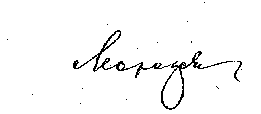                             Морозова Н.В.п/№ Наименование блюдаВыход блюдаЭнергетическая ценностьЗавтрак1Каша жидкая молочная гречневая 200,0197,22Сыр твердых сортов в нарезке10,036,333Огурец в нарезке 100,015,174Кофейный напиток с молоком200,079,05Яблоко свежее100,040,36Хлеб пшеничный50,0112,07Хлеб ржаной40,079,2                                Обед 1Суп крестьянский с рисом200,098,922Бефстроганов из отварной говядины90,0169,563Каша перловая рассыпчатая150,0213,54Винегрет с растительным маслом60,068,95Компот из смеси сухофруктов200,093,26Хлеб пшеничный60,0134,47Хлеб ржаной20,039,6Полдник1Сок персиковый200136,82Банан 100,093,233Вафли 20,0108,4Ужин1Кнели рыбные припущенные в молоке90,080,12Картофельное пюре160,0147,23Какао с молоком190,0136,84Хлеб пшеничный40,089,65Хлеб ржаной20,039,6                                2 ужин1 Йогурт 2/5%200,0116,2